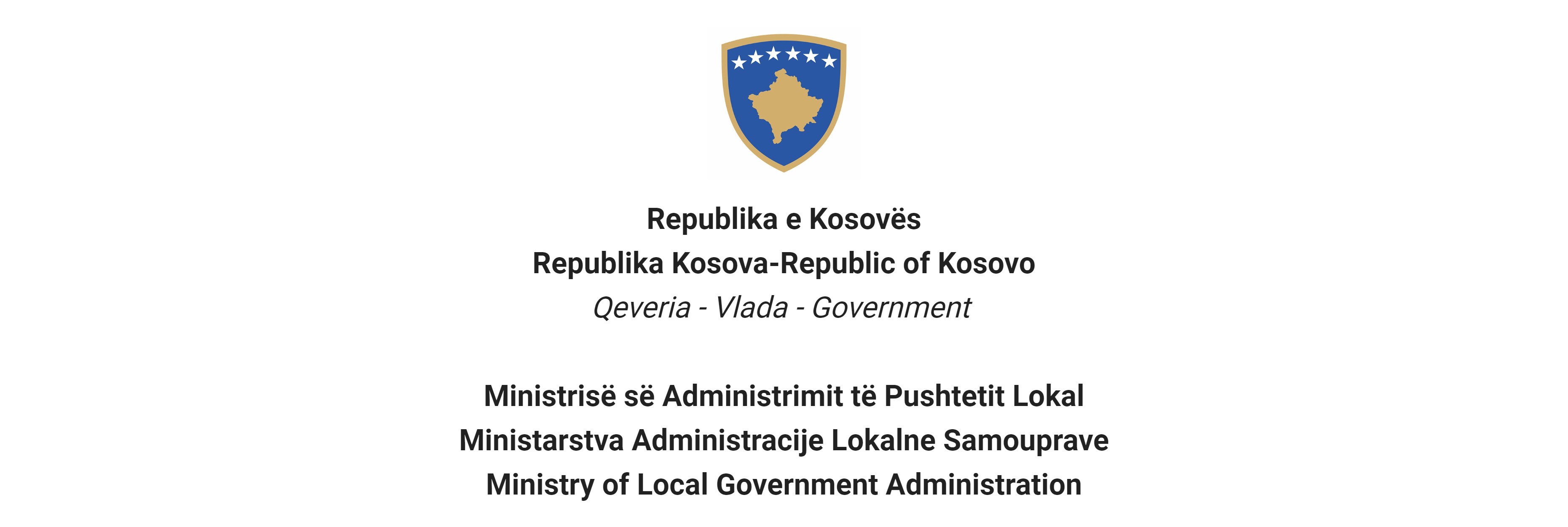 Në bazë të Ligjit Nr. 06/L – 114 për zyrtarët publikë, Neni 38 (1,2,3 dhe 4) dhe Rregullores (QRK) NR. 16/2020 për pranimin dhe karrierën në shërbimin civil të Republikës së Kosovë, Neni 40 Ministria e Administrimit te Pushtetit Lokal shpall:KonkursLëvizje brenda kategorisëTë drejtë për aplikim në këtë procedure kanë vetëm nëpunësit civil ekzistues të së njëjtës kategori të punësuar në të njëjtin apo në një tjetër institucion të shërbimit civil.Titulli i pozitës së punës                                                               Zyrtar Koordinues NdërkufitarKlasa e pozitës                                                                               Profesional 2Koeficienti/Paga                                                                           koeficienti - 7Nr. i kërkuar                                                                                  1Data e njoftimit                                                                             23/11/2021Afati për aplikim                                                                           08/12/2021 - 15/12/2021Institucioni                                                                                     Ministria e Administrimit te Pushtetit LokalDepartamenti                                                                                Departamentit për Bashkëpunim Ndërkomunal dheNdërkufitarDivizioni                                                                                         Divizioni për Bashkëpunim NdërkufitarVendi i punës                                                                                 Kati i 11Nr. i Referencës                                                                             RN00007870Kodi                                                                                                RPC00016791.Përshkrimi i përgjithshëm i punësZhvillon dhe ndihmon në procedimin e marrëveshjeve financiare vjetore dhe/apo shumëvjeçare, si dhe në përmbushjen e procedurave qeveritare në mënyrë që të sigurohen fonde për programet e bashkëpunimit ndërkufitarë dhe transnacional; 20%Kryen detyra të specializuara, sipas kërkesës, në fushën e bashkëpunimit ndërkufitarë dhe transnacional në përputhje me ligjet, rregulloret, politikat dhe procedurat përkatëse, brenda afateve kohore të caktuara; 20%Kryen detyrat në fushën e bashkëpunimit ndërkufitarë dhe transnacional ne këtë fushe me një shkallë të arsyeshme të pavarësisë, me mbikëqyrje dhe udhëzime të kohë pas kohëshme dhe ndihmon në programimin, zbatimin dhe monitorimin e programeve për bashkëpunim ndërkufitarë dhe transnacional; 15% Bën hulumtime dhe analiza sipas kërkesës dhe kontribuon në hartimin e rekomandimeve për shqyrtim nga nivelet më të larta dhe përgatit dokumentacionin për raportet për programet ndërkufitarë dhe transnacionale; 15%Merr pjesë në grupe punuese në fushën e bashkëpunimit ndërkufitarë dhe transnacional kur kërkohet një gjë e tillë; 10%Komunikon brenda institucionit dhe jashtë tij për shkëmbim të informatave dhe zhvillimin e punës në fushat e interesit të përbashkët; 10%Raporton rregullisht te mbikëqyrësi rreth progresit në lidhje me planet e punës të miratuara; 5%Kryen çdo detyrë tjetër në fushën e bashkëpunimit ndërkufitarë dhe transnacional të cilat mund të kërkohen në mënyrë të arsyeshme kohë pas kohe. 5%2. Kushtet për lëvizjen brenda kategorisë dhe kërkesat e veçanta•  Të  jetë nëpunes civilë i të njëjtës kategori për të cilen aplikon.•  Të jetë  nëpunes civil i konfirmuar në detyrë në rastin e lëvizjes brenda kategorisë profesionale.•  Të mos jetë ndëshkuar me ndonjë masë disiplinore që nuk është shuar ende.•  Të jetë vlerësuar të paktën 'mire' për rezultatet në punë, të paktën gjatë dy viteve te fundit të vlerësimit.•  Në rastin e konkurimit për levizje brenda kategorisë profesionale të jetë vlerësuar të paktën mirë në vitin e fundit.3. Kërkesat e përgjithshme formaleArsimimi i kërkuar: Diplomë/a të studimeve universitare me të paktën 180 kredi/ECTS apo ekuivalente me to në shkencat shoqërore: ekonomi, juridik, administratë publike dhe fushë tjetër relevante në shkencat shoqërore;Kualifikime të posaçme formale:Përvoja e punës e kërkuar: Së paku 2 (dy) vite përvojë punenë fushën për të cilën zhvillohet procedura për plotësimin e pozitës së lirë të punës.Njohja e gjuhëve zyrtare;Njohja e gjuhës angleze4. Kërkesat (Njohuri, Aftësi dhe Cilësi) e përgjithshme të nevojshme•  Njohuri të plotë dhe të specializuara në fushën profesionale specifike•	Nivel të lartë të njohurive profesionale ose teknike të fushës përkatëse dhe të kuptuarit e fushave që ndërlidhen me detyrat dhe përgjegjësit;•	Njohuri të mira metodave kërkimore, që ndihmojnë në përgatitjen e raporteve bazike ose analitike dhe në marrjen e vendimeve;•  Aftësi të arsyetimit logjik dhe analizës;•	Aftësi për të bërë gjykime profesionale të pavarura dhe për të ushtruar diskrecion mbi çështjet dhe për të dhënë një kontribut të rëndësishëm në zhvillimin dhe zbatimin e politikave;•  Shkathtësi hulumtuese, analitike, vlerësuese dhe formulim të rekomandimeve dhe këshillave profesionale;•  Aftësi komunikimi dhe ndikim personal, përfshirë aftësi për të përfaqësuar.Dokumentacioni që duhet paraqitur për aplikim•  Kopjet e diplomave të dhëna nga institucionet arsimore•  Kopjet e dëshmisë së punësimit•  Kopjet e dëshmisë së trajnimeve•  Kopje të vlerësimeve të punës për dy vitet e fundit•  Dokument që dëshmon se nuk keni ndonjë masë disiplinore që nuk është shuar ende6. Data e daljes së rezultateve të vlerësimit paraprak•	Lista e kandidatëve të cilët plotësojnë kushtet për lëvizje brenda kategorisë do të shpallet më së largu deri më datën 22/12/2021, në portalin e rekrutimit elektronik (https://konkursi.rks-gov.net)7. Data, vendi dhe ora ku do të zhvillohet intervista me gojë23.12.2021 salla e takimeve kati 11 në ora 13:30 8. Fusha e njohurive, aftësive dhe cilësive që do të vlerësohen në intervistën me gojëNjohuri të ligjeve dhe rregulloreve të aplikueshme;Shkathtësi në komunikim planifikim të punës koordinimi eventual i personelit në nivel administrativ;9. Mënyra e vlerësimit të kandidatëve/aplikantëve•  Intervistë10. Mënyra e njoftimit dhe komunikimit me kandidatët•  Përmes email dhe portalit për rekrutimi elektronik (https://konkursi.rks-gov.net)11. Mënyra e aplikimit•  Përmes portalit për rekrutimi elektronik (https://konkursi.rks-gov.net)12. Data e shpalljes së rezultateve përfundimtare•	Në përfundim të vlerësimit të kandidatëve, fituesi do të shpallet përmes portalit për rekrutimi elektronik (https://konkursi.rks-gov.net). Të gjithë kandidatët pjesëmarrës në këtë procedurë do të njoftohen individualisht në mënyrë elektronike.Komunitetet joshumicë dhe pjesëtarët e tyre kanë të drejtë për përfaqësim të drejtë dhe proporcional në shërbimin civil të Kosovës, siç specifikohet në Ligj.Komunitetet jo-shumicë dhe pjesëtarët e tyre, gjinia më pak e përfaqësuar dhe personat me aftësi të kufizuara inkurajohet të aplikojë për pozitat e shpallura.Aplikacionet e dorëzuara pas afatit të paraparë nuk pranohen dhe aplikacionet e mangëta refuzohen